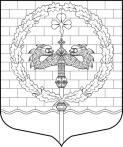 МЕСТНАЯ АДМИНИСТРАЦИЯВНУТРИГОРОДСКОГО МУНИЦИПАЛЬНОГО ОБРАЗОВАНИЯ САНКТ-ПЕТЕРБУРГАМУНИЦИПАЛЬНОГО ОКРУГА НЕВСКИЙ  ОКРУГул. Коллонтай,  дом 21, корп.1, Санкт-Петербург, 193231, тел./факс: (812) 589-25-90, e-mail: nevski_okryg@mail.ruРАСПОРЯЖЕНИЕ05 апреля 2021 года                                    			                                                                                   № 26												Об утверждении  графика времени приема гражданпри проведении в 2021 году регионального дня приема гражданГлавой местной администрации внутригородскогомуниципального образования Санкт-Петербургамуниципального округа Невский округи (или) уполномоченными им на это лицами	В соответствии со статьей 5 Закона Санкт-Петербурга от 11.04.2018 № 177-38 «О дополнительных гарантиях права граждан Российской Федерации на обращение в органы государственной власти Санкт-Петербурга и органы местного самоуправления внутригородских муниципальных образований Санкт-Петербурга», Положением о порядке проведения регионального дня приема граждан Главой местной администрации внутригородского муниципального образования Санкт-Петербурга муниципального округа Невский округ и (или) уполномоченными им на это лицами, утвержденным  распоряжением Местной администрации внутригородского муниципального образования Санкт-Петербурга муниципального округа Невский округ от 16.05.2018 № 12 (в редакции распоряжений Местной администрации МО МО Невский округ от 05.02.2019 №8, от 06.12.2019 № 74, от 06.10.2020 № 59)Установить график личного приема граждан Главой местной администрации внутригородского муниципального образования Санкт-Петербурга муниципального округа Невский округ и (или) уполномоченными им на это лицами при проведении регионального дня приема граждан 17 мая 2021 года: с 10-00 до 18-00,  перерыв с 13-00 до 14-00.2.       Распоряжение вступает в силу со дня принятия.Глава местной администрации                 	                                              Д.Ю. Данилов